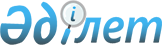 О внесении изменений и дополнения в решение Буландынского районного маслихата от 20 декабря 2012 года № 5С-12/1 "О районном бюджете на 2013-2015 годы"
					
			Утративший силу
			
			
		
					Решение Буландынского районного маслихата Акмолинской области от 25 февраля 2013 года № 5С-14/1. Зарегистрировано Департаментом юстиции Акмолинской области 14 марта 2013 года № 3679. Утратило силу в связи с истечением срока применения - (письмо Буландынского районного маслихата Акмолинской области от 27 августа 2014 года № 181)      Сноска. Утратило силу в связи с истечением срока применения - (письмо Буландынского районного маслихата Акмолинской области от 27.08.2014 № 181).      Примечание РЦПИ:

      В тексте документа сохранена пунктуация и орфография оригинала.

      В соответствии с пунктом 4 статьи 106, пунктом 5 статьи 109 Бюджетного кодекса Республики Казахстан от 4 декабря 2008 года, пунктом 1 статьи 6 Закона Республики Казахстан от 23 января 2001 года «О местном государственном управлении и самоуправлении в Республике Казахстан», Буландынский районный маслихат РЕШИЛ:



      1. Внести в решение Буландынского районного маслихата «О районном бюджете на 2013-2015 годы» от 20 декабря 2012 года № 5С-12/1 (зарегистрировано в Реестре государственной регистрации нормативных правовых актов № 3575, опубликовано 11 января 2013 года, 18 января 2013 года в газетах «Бұланды таңы», «Вести Бұланды жаршысы») следующие изменение и дополнение:



      пункт 1 изложить в новой редакции:



      «1. Утвердить районный бюджет на 2013-2015 годы согласно приложениям 1, 2, 3 соответственно, в том числе на 2013 год в следующих объемах:



      1) доходы 3021019 тысяч тенге, в том числе:



      налоговые поступления 381433 тысяч тенге;



      неналоговые поступления 18511 тысяч тенге;



      поступления от продажи основного капитала 21420 тысяч тенге;



      поступления трансфертов 2599655 тысяч тенге;



      2) затраты 3033276,6 тысяч тенге;



      3) чистое бюджетное кредитование -1136 тысяч тенге;



      бюджетные кредиты 0 тысяч тенге;



      погашение бюджетных кредитов 1136 тысяч тенге;



      4) сальдо по операциям с финансовыми активами 13500 тысяч тенге:



      приобретение финансовых активов 13500 тысяч тенге;



      поступления от продажи финансовых активов государства 0 тысяч тенге;



      5) дефицит (профицит) бюджета -24621,6 тысяч тенге;



      6) финансирование дефицита (использование профицита) бюджета 24621,6 тысяч тенге:



      поступления займов 0 тысяч тенге;



      погашение займов 1136 тысяч тенге;



      используемые остатки бюджетных средств 25757,6 тысяч тенге.»;



      абзац первый пункта 4 изложить в новой редакции:



      «Предусмотреть в районном бюджете на 2013 год целевые трансферты в сумме 1060866 тысяч тенге, в том числе:»;



      подпункт 3 пункта 4 изложить в новой редакции:



      «3) целевые текущие трансферты из республиканского бюджета в сумме 382093 тысяч тенге, в том числе:



      35241 тысяча тенге на проведение противоэпизоотических мероприятий;



      150000 тысяч тенге на капитальный и средний ремонт автомобильных дорог районного значения и улиц населенных пунктов;



      14066 тысяч тенге на реализацию мер по содействию экономическому развитию регионов в рамках Программы «Развитие регионов»;



      2682 тысячи тенге на реализацию мер социальной поддержки специалистов;



      131353 тысяч тенге на реализацию государственного образовательного заказа в дошкольных организациях образования;



      6364 тысячи тенге на реализацию Государственной программы развития образования Республики Казахстан на 2011-2020 годы, в том числе:



      оснащение учебным оборудованием кабинетов физики, химии, биологии в государственных учреждениях основного среднего и общего среднего образования 4097 тысяч тенге;



      обеспечение оборудованием, программным обеспечением детей-инвалидов, обучающихся на дому 2267 тысяч тенге;



      13212 тысяч тенге на ежемесячную выплату денежных средств опекунам (попечителям) на содержание ребенка-сироты (детей-сирот) и ребенка (детей), оставшегося без попечения родителей;



      22897 тысяч тенге на увеличение размера доплаты за квалификационную категорию учителям школ и воспитателям дошкольных организаций образования;



      6278 тысяч тенге на повышение оплаты труда учителям, прошедшим повышение квалификации по трехуровневой системе;»;



      абзац второй подпункта 4 пункта 4 изложить в новой редакции:



      «27300 тысяч тенге на противопожарные мероприятия объектов образования;»;



      дополнить пунктом 4-1. следующего содержания:



      «4-1. Утвердить резерв местного исполнительного органа района на 2013 год в сумме 500 тысяч тенге»;



      приложения 1, 5 к решению Буландынского районного маслихата «О районном бюджете на 2013-2015 годы» от 20 декабря 2012 года № 5С-12/1 изложить в новой редакции согласно приложениям 1, 2 к настоящему решению.



      2. Настоящее решение вступает в силу со дня государственной регистрации в Департаменте юстиции Акмолинской области и вводится в действие с 1 января 2013 года.      Председатель 14 внеочередной

      сессии                                     А.Алдабергенов      Секретарь районного

      маслихата                                  Ш.Кусаинов      «СОГЛАСОВАНО»      Аким Буландынского района                  М.Балпан

Приложение 1     

к решению Буландынского

районного маслихата  

от 25 февраля 2013 года

№ 5С-14/1        

Районный бюджет на 2013 год

Приложение 2     

к решению Буландынского

районного маслихата  

от 25 февраля 2013 года

№ 5С-14/1        

Перечень бюджетных программ района в городе, города районного значения, поселка, аула (села), аульного (сельского) округа на 2013 год
					© 2012. РГП на ПХВ «Институт законодательства и правовой информации Республики Казахстан» Министерства юстиции Республики Казахстан
				КатегорияКатегорияКатегорияКатегорияСуммаКлассКлассКлассСуммаПодклассПодклассСуммаНаименованиеСумма12345I. Доходы30210191Налоговые поступления38143301Подоходный налог210192Индивидуальный подоходный налог2101903Социальный налог1828151Социальный налог18281504Hалоги на собственность1503561Hалоги на имущество973043Земельный налог154594Hалог на транспортные средства353105Единый земельный налог228305Внутренние налоги на товары, работы и услуги229082Акцизы39783Поступления за использование природных и других ресурсов135924Сборы за ведение предпринимательской и профессиональной деятельности533808Обязательные платежи, взимаемые за совершение юридически значимых действий и (или) выдачу документов уполномоченными на то государственными органами или должностными лицами43351Государственная пошлина43352Неналоговые поступления1851101Доходы от государственной собственности22805Доходы от аренды имущества, находящегося в государственной собственности22777Вознаграждения по кредитам, выданным из государственного бюджета304Штрафы, пени, санкции, взыскания, налагаемые государственными учреждениями, финансируемыми из государственного бюджета, а также содержащимися и финансируемыми из бюджета (сметы расходов) Национального Банка Республики Казахстан162311Штрафы, пени, санкции, взыскания, налагаемые государственными учреждениями, финансируемыми из государственного бюджета, а также содержащимися и финансируемыми из бюджета (сметы расходов) Национального Банка Республики Казахстан, за исключением поступлений от организаций нефтяного сектора162313Поступления от продажи основного капитала2142003Продажа земли и нематериальных активов214201Продажа земли214204Поступления трансфертов259965502Трансферты из вышестоящих органов государственного управления25996552Трансферты из областного бюджета2599655Функциональная группаФункциональная группаФункциональная группаФункциональная группаСуммаАдминистратор бюджетных программАдминистратор бюджетных программАдминистратор бюджетных программСуммаПрограммаПрограммаСуммаНаименованиеСумма12345II. Затраты303327701Государственные услуги общего характера199755,6112Аппарат маслихата района (города областного значения)13196001Услуги по обеспечению деятельности маслихата района (города областного значения)13066003Капитальные расходы государственного органа130122Аппарат акима района (города областного значения)61842,6001Услуги по обеспечению деятельности акима района (города областного значения)55362,6003Капитальные расходы государственного органа6480123Аппарат акима района в городе, города районного значения, поселка, аула (села), аульного (сельского) округа103085001Услуги по обеспечению деятельности акима района в городе, города районного значения, поселка, аула (села), аульного (сельского) округа98775022Капитальные расходы государственного органа4310459Отдел экономики и финансов района (города областного значения)21632001Услуги по реализации государственной политики в области формирования и развития экономической политики, государственного планирования, исполнения бюджета и управления коммунальной собственностью района (города областного значения)20149003Проведение оценки имущества в целях налогообложения448010Приватизация, управление коммунальным имуществом, постприватизационная деятельность и регулирование споров, связанных с этим320011Учет, хранение, оценка и реализация имущества, поступившего в коммунальную собственность585015Капитальные расходы государственного органа13002Оборона3135122Аппарат акима района (города областного значения)3135005Мероприятия в рамках исполнения всеобщей воинской обязанности2530007Мероприятия по профилактике и тушению степных пожаров районного (городского) масштаба, а также пожаров в населенных пунктах, в которых не созданы органы государственной противопожарной службы60503Общественный порядок, безопасность, правовая, судебная, уголовно-исполнительная деятельность1000458Отдел жилищно-коммунального хозяйства, пассажирского транспорта и автомобильных дорог района (города областного значения)1000021Обеспечение безопасности дорожного движения в населенных пунктах100004Образование1950718123Аппарат акима района в городе, города районного значения, поселка, аула (села), аульного (сельского) округа174005Организация бесплатного подвоза учащихся до школы и обратно в аульной (сельской) местности174464Отдел образования района (города областного значения)1751016001Услуги по реализации государственной политики на местном уровне в области образования8669003Общеобразовательное обучение1409106,5004Информатизация системы образования в государственных учреждениях образования района (города областного значения)8808005Приобретение и доставка учебников, учебно-методических комплексов для государственных учреждений образования района (города областного значения)14800006Дополнительное образование для детей45202009Обеспечение деятельности организаций дошкольного воспитания и обучения77780015Ежемесячная выплата денежных средств опекунам (попечителям) на содержание ребенка-сироты (детей-сирот), и ребенка (детей), оставшегося без попечения родителей 13212018Организация профессионального обучения17019020Обеспечение оборудованием, программным обеспечением детей-инвалидов, обучающихся на дому2267040Реализация государственного образовательного заказа в дошкольных организациях образования133453067Капитальные расходы подведомственных государственных учреждений и организаций20699,5467Отдел строительства района (города областного значения)199528037Строительство и реконструкция объектов образования19952806Социальная помощь и социальное обеспечение66220123Аппарат акима района в городе, города районного значения, поселка, аула (села), аульного (сельского) округа5854003Оказание социальной помощи нуждающимся гражданам на дому5854451Отдел занятости и социальных программ района (города областного значения)60366001Услуги по реализации государственной политики на местном уровне в области обеспечения занятости и реализации социальных программ для населения17780002Программа занятости10616005Государственная адресная социальная помощь1863006Оказание жилищной помощи904007Социальная помощь отдельным категориям нуждающихся граждан по решениям местных представительных органов12593010Материальное обеспечение детей-инвалидов, воспитывающихся и обучающихся на дому524011Оплата услуг по зачислению, выплате и доставке пособий и других социальных выплат225016Государственные пособия на детей до 18 лет12802017Обеспечение нуждающихся инвалидов обязательными гигиеническими средствами и предоставление услуг специалистами жестового языка, индивидуальными помощниками в соответствии с индивидуальной программой реабилитации инвалида305907Жилищно-коммунальное хозяйство380492123Аппарат акима района в городе, города районного значения, поселка, аула (села), аульного (сельского) округа5961008Освещение улиц населенных пунктов3472010Содержание мест захоронений и погребение безродных193014Организация водоснабжения населенных пунктов2296458Отдел жилищно-коммунального хозяйства, пассажирского транспорта и автомобильных дорог района (города областного значения)35135004Обеспечение жильем отдельных категорий граждан1000011Обеспечение бесперебойного теплоснабжения малых городов235012Функционирование системы водоснабжения и водоотведения26630015Освещение улиц населенных пунктов1000016Обеспечение санитарии населенных пунктов3435018Благоустройство и озеленение населенных пунктов2300031Изготовление технических паспортов на объекты кондоминиумов535467Отдел строительства района (города областного значения)335474004Проектирование, развитие, обустройство и (или) приобретение инженерно-коммуникационной инфраструктуры135474005Развитие коммунального хозяйства200000479Отдел жилищной инспекции района (города областного значения)3922001Услуги по реализации государственной политики на местном уровне в области жилищного фонда3722005Капитальные расходы государственного органа20008Культура, спорт, туризм и информационное пространство99757455Отдел культуры и развития языков района (города областного значения)78701001Услуги по реализации государственной политики на местном уровне в области развития языков и культуры4479003Поддержка культурно-досуговой работы42198006Функционирование районных (городских) библиотек23892007Развитие государственного языка и других языков народа Казахстана4762032Капитальные расходы подведомственных государственных учреждений и организаций3370456Отдел внутренней политики района (города областного значения)9813001Услуги по реализации государственной политики на местном уровне в области информации, укрепления государственности и формирования социального оптимизма граждан4797002Услуги по проведению государственной информационной политики через газеты и журналы3904003Реализация мероприятий в сфере молодежной политики1112465Отдел физической культуры и спорта района (города областного значения)11243001Услуги по реализации государственной политики на местном уровне в сфере физической культуры и спорта3903004Капитальные расходы государственного органа130006Проведение спортивных соревнований на районном (города областного значения) уровне4000007Подготовка и участие членов сборных команд района (города областного значения) по различным видам спорта на областных спортивных соревнованиях321010Сельское, водное, лесное, рыбное хозяйство, особо охраняемые природные территории, охрана окружающей среды и животного мира, земельные отношения57565459Отдел экономики и финансов района (города областного значения)2682099Реализация мер по оказанию социальной поддержки специалистов2682473Отдел ветеринарии района (города областного значения)41658001Услуги по реализации государственной политики на местном уровне в сфере ветеринарии6017007Организация отлова и уничтожения бродячих собак и кошек400011Проведение противоэпизоотических мероприятий35241477Отдел сельского хозяйства и земельных отношений района (города областного значения)13225001Услуги по реализации государственной политики на местном уровне в сфере сельского хозяйства и земельных отношений1322511Промышленность, архитектурная, градостроительная и строительная деятельность31940467Отдел строительства района (города областного значения)8439001Услуги по реализации государственной политики на местном уровне в области строительства6829017Капитальные расходы государственного органа1610468Отдел архитектуры и градостроительства района (города областного значения)23501001Услуги по реализации государственной политики в области архитектуры и градостроительства на местном уровне5516003Разработка схем градостроительного развития территории района и генеральных планов населенных пунктов17855004Капитальные расходы государственного органа13012Транспорт и коммуникации216830123Аппарат акима района в городе, города районного значения, поселка, аула (села), аульного (сельского) округа2330013Обеспечение функционирования автомобильных дорог в городах районного значения, поселках, аулах (селах), аульных (сельских) округах2330458Отдел жилищно-коммунального хозяйства, пассажирского транспорта и автомобильных дорог района (города областного значения)214500023Обеспечение функционирования автомобильных дорог63000024Организация внутрипоселковых (внутригородских), пригородных и внутрирайонных общественных пассажирских перевозок1500045Капитальный и средний ремонт автомобильных дорог районного значения и улиц населенных пунктов15000013Прочие25861123Аппарат акима района в городе, города районного значения, поселка, аула (села), аульного (сельского) округа14066040Реализация мер по содействию экономическому развитию регионов в рамках Программы "Развитие регионов"14066458Отдел жилищно-коммунального хозяйства, пассажирского транспорта и автомобильных дорог района (города областного значения)6990001Услуги по реализации государственной политики на местном уровне в области жилищно-коммунального хозяйства, пассажирского транспорта и автомобильных дорог6860013Капитальные расходы государственного органа130459Отдел экономики и финансов района (города областного значения)500012Резерв местного исполнительного органа района (города областного значения)500469Отдел предпринимательства района (города областного значения)4305001Услуги по реализации государственной политики на местном уровне в области развития предпринимательства и промышленности430514Обслуживание долга3459Отдел экономики и финансов района (города областного значения)3021Обслуживание долга местных исполнительных органов по выплате вознаграждений и иных платежей по займам из областного бюджета3III. Чистое бюджетное кредитование-1136Бюджетные кредиты0Погашение бюджетных кредитов11365Погашение бюджетных кредитов113601Погашение бюджетных кредитов11361Погашение бюджетных кредитов, выданных из государственного бюджета1136IV. Сальдо по операциям с финансовыми активами13500Приобретение финансовых активов1350013Прочие13500458Отдел жилищно-коммунального хозяйства, пассажирского транспорта и автомобильных дорог района (города областного значения)13500065Формирование или увеличение уставного капитала юридических лиц13500Поступления от продажи финансовых активов государства0V. Дефицит (профицит) бюджета-24621,6VI. Финансирование дефицита (использование профицита) бюджета24621,6Поступления займов0Погашение займов113616Погашение займов1136459Отдел экономики и финансов района (города областного значения)1136005Погашение долга местного исполнительного органа перед вышестоящим бюджетом1136Используемые остатки бюджетных средств25757,68Используемые остатки бюджетных средств25757,61Остатки бюджетных средств25757,601Свободные остатки бюджетных средств25757,6Функциональная группаФункциональная группаФункциональная группаФункциональная группаСуммаАдминистратор бюджетных программАдминистратор бюджетных программАдминистратор бюджетных программСуммаПрограммаПрограммаСуммаНаименованиеСумма1234501Государственные услуги общего характера103085123Аппарат акима района в городе, города районного значения, поселка, аула (села), аульного (сельского) округа103085001Услуги по обеспечению деятельности акима района в городе, города районного значения, поселка, аула (села), аульного (сельского) округа98775022Капитальные расходы государственного органа431004Образование174123Аппарат акима района в городе, города районного значения, поселка, аула (села), аульного (сельского) округа174005Организация бесплатного подвоза учащихся до школы и обратно в аульной (сельской) местности17406Социальная помощь и социальное обеспечение5854123Аппарат акима района в городе, города районного значения, поселка, аула (села), аульного (сельского) округа5854003Оказание социальной помощи нуждающимся гражданам на дому585407Жилищно-коммунальное хозяйство5961123Аппарат акима района в городе, города районного значения, поселка, аула (села), аульного (сельского) округа5961008Освещение улиц населенных пунктов3472010Содержание мест захоронений и погребение безродных193014Организация водоснабжения населенных пунктов229612Транспорт и коммуникации2330123Аппарат акима района в городе, города районного значения, поселка, аула (села), аульного (сельского) округа2330013Обеспечение функционирования автомобильных дорог в городах районного значения, поселках, аулах (селах), аульных (сельских) округах233013Прочие14066123Аппарат акима района в городе, города районного значения, поселка, аула (села), аульного (сельского) округа14066040Реализация мер по содействию экономическому развитию регионов в рамках Программы "Развитие регионов"14066Итого131470в том числев том числев том числев том числев том числев том числеАппарат акима городаАйнакольский сельский округАмангельдинский аульный округВознесенский сельский округДаниловский сельский округЕргольский аульный округ67891011185465671709782688074674418546567170978268807467441779956717004826879546744747093012000000000000000000004555002862500455500286250045550028625005089000005089000003000000001930000018960000020802500000208025000002080250000005238721703132113250523872170313211325052387217031321132530270644479691025796458069Журавлевский сельский округКапитоновский сельский округКарамышевский сельский округКараозекский аульный округНикольский сельский округНовобратский сельский округ1213141516179656714880297429949369309656714880297429949369308046714878997429788369301610013001610000000174000001740000017400357040600035704060003570406010017601964000100176019640001001760196000000000000400000000000000000000018159231181177916809441815923118117791680944181592311811779168094411571824795679404119798048